Zápis z 24. zasadnutia členov RC Nitra dňa 13. marca 2017 penzióne Artin Prítomní :  A. Tóth,   A. Havranová,  J. Jakubička,  D. Hetényi,  I. Košalko,  L. Tatar, V. Miklík, M. Waldner, M. Svoreň, L. GállR. Plevka, J. Stoklasa, P. Szabo sa zúčastnili slávnostného zasadnutie RC Bratislava
výmenní študenti  :  Andres  CORTES Manriquez,  Raphael Schmidt Van Den Eeden Leite,  Ana Laura Magana, CindyOspravedlnení :E. Oláh, K. Pieta, P. Graffenau, K. Lacko – Bartoš, L. Hetényi,  Ľ. Holejšovský,  P. Galo,    J. Dóczy,  D. Peskovičová, G. Tuhý Všetci členovia Rotary klubu sú pozvaní na vernisáž výstavy obrazov moderného maďarského umenia v Galérii Danubiana dňa 16. marca 2017 o 16.00 hod. Prehliadka Vodnej elektrárne Gabčíkovo je pre záujemcov od 14.00 hod. do 15.00 hod.  47°52'48" N   17°32'21.12" ERC Nové Zámky - bowlingový turnaj, zúčastnili si Robert Plevka s manželkou, Cindy a Laura. Prerokovali sme možnosť uplatnenia 3% - dane, prezident klubu odovzdal prítomným členom potvrdenia o dobrovoľníckej činnosti v rámci klubu.V dňoch 24.- 26. apríla 2017 navštívi mesto Nitra delegácia z partnerského mesta Naperville. V sprievode bude aj členka miestneho ROTARY klubu Patricia  Merryweather. Rada by navštívila náš klub. Ponúka možnosť spoločného podania projektu Nadácie Rotary. Oslovíme Harmony na spoločné stretnutie dňa 24.4.2017. Pani Merryweather by  rada navštívila aj zdravotnícke zariadenie v meste. Program budeme koordinovať s Mestským úradom. Členovia RC boli vyzvaní na ponuku nápadov pre projekt.Po dohode s riaditeľom DAB bol stanovený termín muzikálového predstavenia Povolanie pápež na deň 10. júna 2017. Podujatie zaradíme do dištriktného programu klubových akcií. Ponúkneme návštevníkom aj prehliadku Nitrianskeho hradu, prípadne výstup na Zobor. Oslovíme všetky ROTARY kluby v rámci dištriktu. Podrobnosti dohodneme s J. Dóczym, riaditeľom DAB.A. Tóth informoval o návšteve Spojenej školy na Čermáni.Ladislav Gáll, prezident Rotary club Nitra 2016/2017
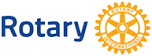 